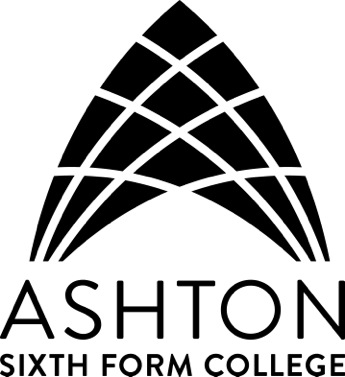 If you experience any difficulties with this piece of work please email Saffers (gs@asfc.ac.uk)  ASSIGNMENT BRIEF - Introduction  - The fitness training industry is booming with both sport and non-sporting people going to gyms and engaging with trainers or fitness coaches. It is important firstly that we understand the fitness requirements of the sports that we play. For example why does a netball player need power or muscular endurance? TASKTASK DESCRIPTIONGRADINGCRITERIASubmission dateASSESSOR 1Using a sport that you play or have an interest in you are to explore the fitness demands of this sport.Write around 50 to 75 words on each of the following components of fitness for your sport. So explain when they need these components. Cardiovascular enduranceStrength (isometric and isotonic)Muscular enduranceExplosive powerSpeedAgilityBalanceProprioceptionSpeed enduranceFlexibilityReaction timeIf you sport does not need a component of fitness – you will need to explain why they do not.Part A.P1First BTEC Sport Sci lessonGraham SafferyEvidence you must produce for this task.A word processed or hand written document. A word processed or hand written document. A word processed or hand written document. A word processed or hand written document. Criteria covered by this task:Criteria covered by this task:Criteria covered by this task:Criteria covered by this task:Criteria covered by this task:Describe the fitness demands of your sport.Describe the fitness demands of your sport.Describe the fitness demands of your sport.Describe the fitness demands of your sport.Part A.P1